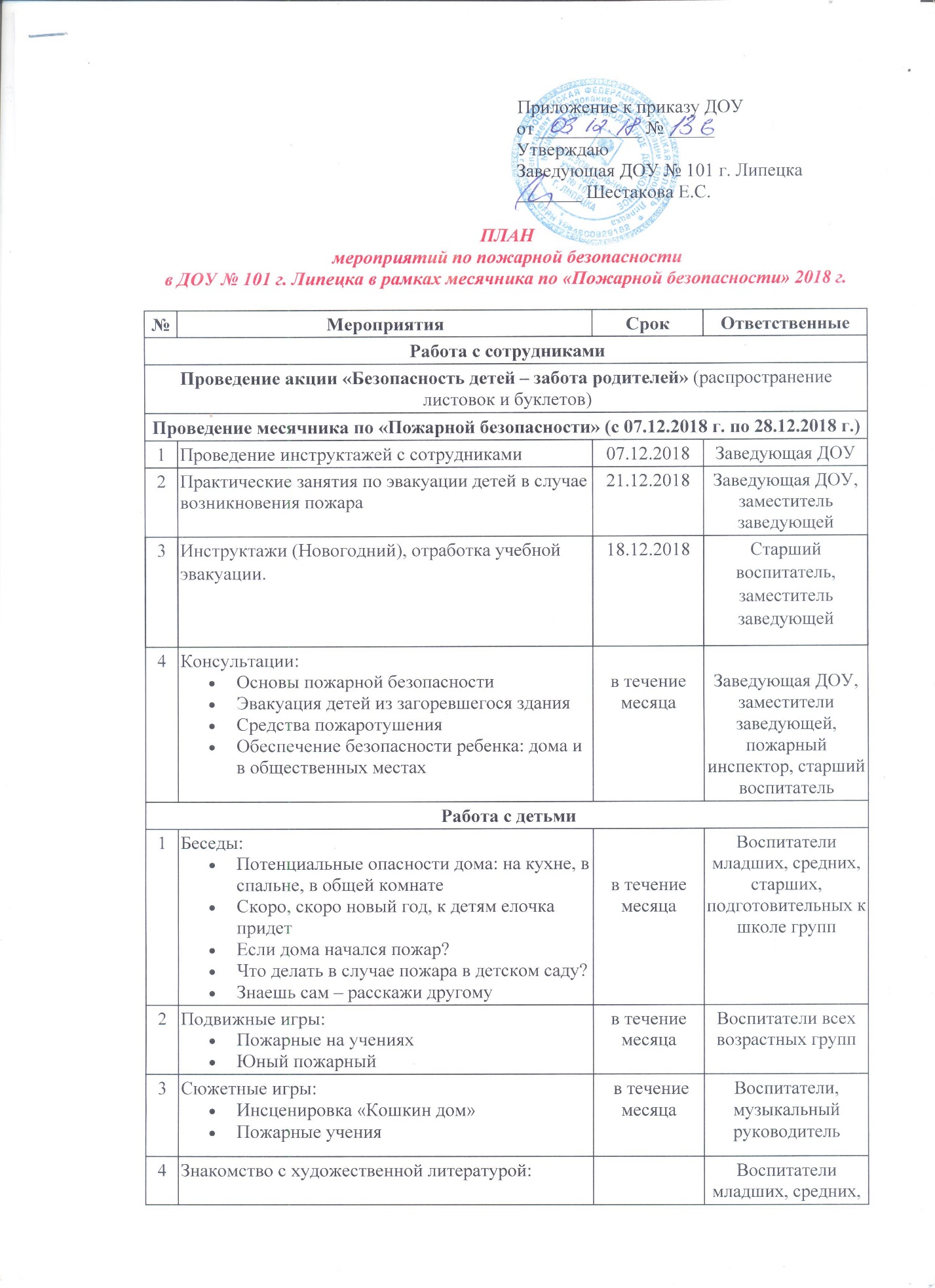 С. Маршак «Рассказ о неизвестном герое», «Пожар»Е. Хоринская «Спичка-невеличка»А. Шевченко «Как ловили уголька»Л. Толстой «Пожарные собаки»Загадки, пословицы, поговоркив течение месяцастарших, подготовительных к школе групп5Дидактические игры:Опасные ситуацииВ мире опасных предметовСлужба спасения: 01, 02, 03Горит – не горитв течение месяцаВоспитатели младших, средних, старших, подготовительных к школе групп6Оформление выставки детских рисунков «Не шути с огнем»с 24.12.2018 по 28.12.2018 Воспитатели средних, старших, подготовительных к школе групп, старший воспитатель7 Практические занятия с детьми по формированию навыков поведения в пожароопасной ситуации19.12.2018Заместитель заведующей, воспитатели подготовительных к школе групп8Уроки безопасности. Новогодняя безопасность в детском саду и дома. Знакомство с первичными средствами пожаротушения в детском саду (назначение пожарного щита – лопата, багор, ведро, песок; огнетушителя; пожарного шланга). в течение месяцаСтарший воспитатель, педагоги ДОУ9Тематический досуг «Как мы боремся с огнем» 25.12.2018Музыкальный руководитель Бутина И.А., воспитатели старших групп,пожарный инспектор10Ситуативная игра на тему «Тушим огонь»25.12.2018Воспитатели средних, старших, подготовительных к школе групп, старший воспитатель11Экскурсии и целевые прогулки:Экскурсия на кухню. Знакомство с электроприборами - электроплита. Обратить внимание, что огонь спрятан внутри электроплиты, чтобы она не принесла беды человеку. Обратить внимание, что на кухне нет лишних предметов – легковоспламеняющихсяпредметов. Обратить внимание на бережное отношение к плите, подойти и почувствовать тепло. в течение месяцаСтарший воспитатель,воспитатели средней и старших группРабота с родителямиРабота с родителямиРабота с родителямиПроведение акции «Твоя пятерка по безопасности»Проведение акции «Твоя пятерка по безопасности»Проведение акции «Твоя пятерка по безопасности»1Оформление стендов в группах «Опасные ситуации дома и в детском саду»в течение месяцаВоспитатели2Оформление стендов и уголков безопасности с консультациями в коридорах и холлах детского садав течение месяцаЗаместители заведующей Денежкина О.П., Фатуллаева А.Ш.3Консультации:Предотвратите беду: действия детей в чрезвычайных ситуацияхПравила поведения при пожаре в местах массового скопления людейПервая помощь при ожоге в течение месяца Воспитатели Воспитатели всех возрастных групп, медсестра, пожарный инспектор4Освещение тем по пожарной безопасности на групповых родительских собраниях в течение месяца  Воспитатели всех возрастных групп5Совместные учения сотрудников детского сада, детей и родителей «Пожарные на учениях» - практическое освоение навыков и правил поведения при пожаре, оказания первой помощи пострадавшим, отработка первоочередных мер по тушению огня21.12.2018Все сотрудники ДОУ, медсестра, родители6Родительский лекторий по правилам пожарной безопасности «Не допускайте шалости детей с огнём»17.12.2018Заместитель заведующей Денежкина О.П., пожарный инспектор